Муниципальное бюджетное общеобразовательное учреждениеДосатуйская средняя общеобразовательная школа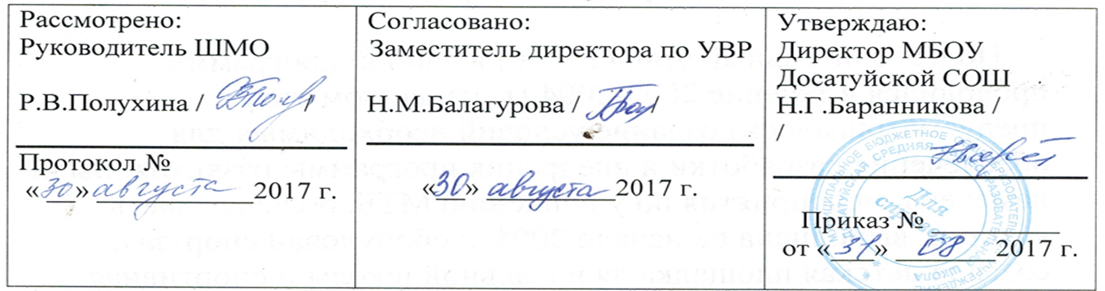 ПрограммаДетского объединения «ЮДП»Для учащихся 10 – 11 лет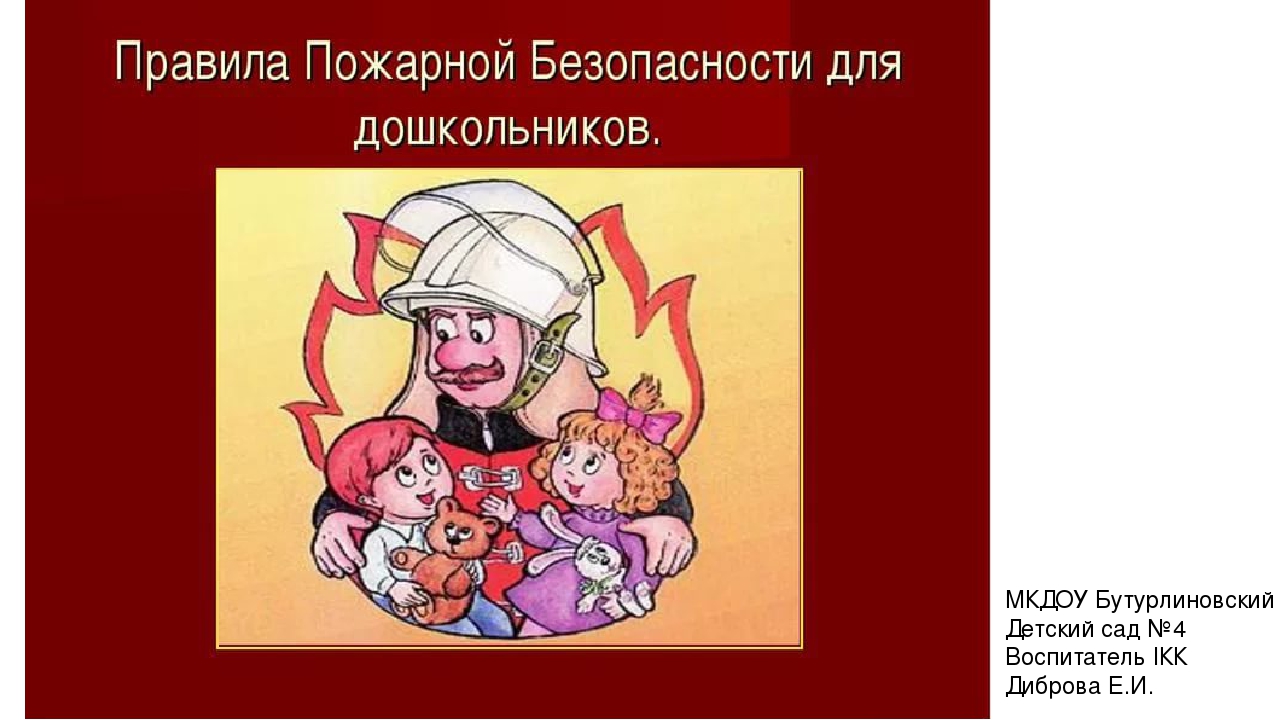 Составитель: Асташова Наталья Вениаминовна - руководитель детского объединенияп.Досатуй 2017г.                     СОДЕРЖАНИЕ:Пояснительная запискаТематическое планирование Календарно – тематическое планированиеТребования к уровню подготовки учащихся по окончанию изучения курсаСписок литературыПояснительная записка   	Процент пожаров, возникающий от детских шалостей с огнем стабильно высок, часто последствия таких пожаров трагичны. Всем известно, как велика тяга детей к огню, поражаемая любопытством и стремлением подражать взрослым. Чаще всего дети играют со спичками, разводят костры, зажигают факелы. Места для свершения подобных «подвигов» они выбирают самые неподходящие: квартиры, чердаки, дворы, лестничные площадки.  	 А ведь, чтобы избежать неприятностей, достаточно всего лишь соблюдать элементарные правила пожарной безопасности. Задача школы - разъяснить, в чем состоит опасность пожара, научить правильному поведению при тех пожарах, с которыми дети наиболее часто могут столкнуться в жизни: в своем доме, школе, кинотеатре и т.д. Важно, чтобы сами учащиеся школы стали активными пропагандистами противопожарных знаний среди школьников. Для этого в МБОУ Досатуйской СОШ создан кружок юных пожарных «Команда 01», который имеет социально – педагогическую направленность.Кружок создан на базе 5 класса, занятия проводятся 1 раз в неделю. Цель: воспитание ребенка знающего правила поведения при пожареЗадачи:- Сформировать кружок, организовать его постоянное функционирование;- Обучать учащихся Правилам пожарной безопасности; - Воспитывать коммуникабельность, доброту, милосердие; - Развивать коммуникативные качества (сценические качества, умение выступать с лекцией, сообщением); - Воспитывать бережное отношение к своему здоровью, окружающей среде.   Работа кружка нацелена на самостоятельное решение проблем, участие в общественно-познавательной жизни, как в рамках школы, так и вне ее (проведение акций, праздников и т.д.).    	 Работа кружка «Юный друг пожарного» может стать воспитывающей, развивающей деятельностью для школьников, помочь в организации работы по предупреждению пожаров и детского травматизма.      	 Работа кружка представляет собой совместную учебно-познавательную, творческую и игровую деятельность учащихся-партнеров, имеющую общую цель, согласованные методы и способы деятельности, направленные на достижение общего результата по пропаганде пожарной безопасности. Направления деятельности в течении года зависят от времени года и местных условий. Работа кружка включает в себя 3 этапа:- Теоретический этап накопления знаний;- Практический этап (отработка последовательности действий при пожаре);- Пропаганда знаний по противопожарной безопасности.   	Результатом деятельности учащихся будут: участие в мероприятиях по данному направлению, выпуск агитационных листов, выступление перед учащимися начальной школы.План работы кружка ДЮПКалендарно – тематическое планированиеТребования к уровню подготовки учащихся по окончанию изучения курса.Ученик должен знать:принципы Положения ДЮП;основные направления, формы и методы ДЮП;основные правила пожарной безопасности в жилье, в школе, в лесу; причины возникновения пожаров и меры предупреждения пожара при
обращении с огнем и электрическими приборами;специфику применения первичных средств пожаротушения;порядок оказания первой медицинской помощи при пожаре;правила разведения костра в лесу; значение профилактической работы с учащимися образовательного
учреждения с целью предупреждения пожаров по вине детей, гибели и
травматизма детей при пожарах.Ученик должен уметь:- оценивать окружающие его предметы и явления с точки зрения пожарной
безопасности;- предвидеть возможность возникновения пожара и прогнозировать его
последствия;- оказывать первую медицинскую помощь при пожаре;убеждать окружающих в необходимости проведения профилактической работы и привитию им навыков пожаробезопасного поведения;планировать профилактическую деятельность с ровесниками и младшими школьниками;- применять на практике методы и формы пропаганды пожарной
безопасности;реализовывать свои творческие способности при проведении профилактической работы по ППБ: составлять сценарии выступлений, сочинять стихи, выполнять рисунки;- изготовлять материалы и оборудование для проведения различных
мероприятий по противопожарной профилактике (карточки, газеты, плакаты, листовки, схемы);проводить игры, беседы, развлечения с детьми младшего возраста;взаимодействовать с другими членами отряда ДЮП, с сотрудниками МЧС в процессе проведения профилактической работы.                  Список литературы:Виноградова С.В. Юные друзья пожарных. Программа работы кружка. – Волгоград, Учитель, 2007.Верховский Е.И. ОБЖ. 1 – 4 классы. Учебное пособие. – М., Просвещение, 1998.Горбачёва Л.А. Вперёд, пожарные! Сборник игр. – Екатеринбург, 2006.Горбунова Н.А. ОБЖ. Поурочные планы. - Волгоград, Учитель, 2002.Казаков В.И. безопасное поведение в ЧС. Пособие для учителя. - Екатеринбург, Учебная книга, 2006.Казаков В.И. Пожарная безопасность для школьника. Программно – методические материалы. - Екатеринбург, Учебная книга, 2005.Кузнецов М.И. Личная безопасность школьника. Памятка. – М., НЦ ЭНАС, 2005.Миронов С.К. ОБЖ. Ответы на экзаменационные билеты. 9 класс. - М., экзамен, 2006.Павлова О.В. Пожарная безопасность Конспекты занятий и классных часов. 5 – 11 классы. - Волгоград, Учитель, 2006.Павлова О.В. Пожарная безопасность в ОУ. Нормативные - Волгоград, Учитель, 2007. Попова Г.П. ОБЖ. Школьный курс в тестах. 1 – 4 классы. - Волгоград, Учитель, 2006.Попова Г.П. ОБЖ. Школьный курс в тестах. 5 – 8 классы. - Волгоград, Учитель, 2005.Ситников В.П. ОБЖ. Справочник школьника. – М., Слово, 1998.№ п\пНаименование мероприятияСрокИсполнителиОрганизация работы кружка, установление расписания занятий, организационные собранияОктябрь Руководитель кружкаОбучение по программеВ течение годаРуководитель кружкаРаспределение обязанностейОктябрь Командир ДЮПВручение памяток и листовок жителям 1 раз в четвертьРуководитель кружкаТестирование родительской общественности на знание Правил пожарной безопасностиОктябрь, майРуководитель кружкаВыступление с кружком в начальных классах1 раз в четвертьРуководитель кружкаДемонстрация в/фильмовВ течение годаРуководитель кружкаПравила пожарной безопасностиОктябрь Руководитель кружкаВыступление в начальных классах на тему «Первая помощь при ожогах»НоябрьКомандир ДЮПОрганизация выставки по ПБНоябрьРуководитель кружкаРейд по школе «Внимание! Новый год!»ДекабрьКомандир ДЮПОрганизовать и провести встречи с работниками МЧСДекабрь, майРуководитель кружкаПроведение бесед на противопожарную тематику В течение годаРуководитель кружкаВыступление в начальных классах на темы:«Правила пожарной безопасности»;«Легче предупредить, чем тушить»«Пожарная техника»;«Правила поведения при пожаре»В течение годаРуководитель кружкаОформление стенгазеты «Команда 01»В течение годаКомандир ДЮПРазработка и реализация проекта «Пропаганда знаний в области Пожарной безопасности и социальные навыки учащихся»В течении года Руководитель кружкаУчастие в проведении «Дня защиты детей»Апрель-майРуководитель кружка№ темыНаименование темыКоличество часовДата занятия1.Цели и задачи юных пожарных. Обязанности и права члена кружка.12.История создания пожарной охраны в России13.Огонь. Физико-химические основы горения.14.Источники воспламенения.15.Виды строительных материалов.16.Виды горючих веществ.17.Треугольник огня.18.Причины пожаров в быту.19.Причины лесных пожаров.110.Роль детей в возникновении пожаров.111.План эвакуации школы, система оповещения при пожаре.112.Что делать в случае пожара в школе.113.Правила поведения при пожаре (общие).114.Правила поведения при пожаре в квартире115.Правила поведения при пожаре на даче.116.Правила поведения при пожаре в общественных зданиях.117.Правила поведения при лесных пожарах.118.Как вызвать пожарную охрану.119.Потенциальные опасности на кухне.120.Потенциальные опасности спальной комнате.121.Потенциальные опасности в общей комнате.122.Будь самостоятельным, но осторожным и внимательным.123.Что делать, если на тебе загорелась одежда.124.Чем тушат пожары.125.Виды огнетушителей.126.Виды костров. Правила разведения костра.127.Знаки безопасности128.Система автоматического пожаротушения и пожарной сигнализации. Обслуживание АПС.129.Экскурсия на пульт МЧС130.Оборудование, используемое при пожарах, пожарный щит, автомобили пожарных.131.Экскурсия в пожарную часть.132.Как оформить памятку по правилам пожарной безопасности.133.Проведение игровой программы «Умелые пожарные»1